Greetings,How are you? I hope you are well and that having school from home is working out fine for you.I am sending the answer key for this week's work. If you have a question, send an e-mail to valentina.batagelj@os-franaerjavca.si.SB p. 71, exercise 5:We must turn left here.You must show your passport.You mustn't swim here.You mustn't take photographs.You must stop.You mustn't touch (the exhibits).	an exhibit = a publicly display (a work of art or item of interest) in an art gallery or museum or at a trade fairYou must switch off your mobile phone.You mustn't talk.You mustn't cross (the road).You must wear a hard hat. SB p. 71, exercise 6a:1 M 	2 MN	 3 M	 4 D	 5 MN	 6 M	 7 MN	 8 M	 9 D	 10 MSB p. 71, exercise 7a:Call a classmate and share what you wrote down. Feel free to share with me as well.Workbook, page 56 and 57: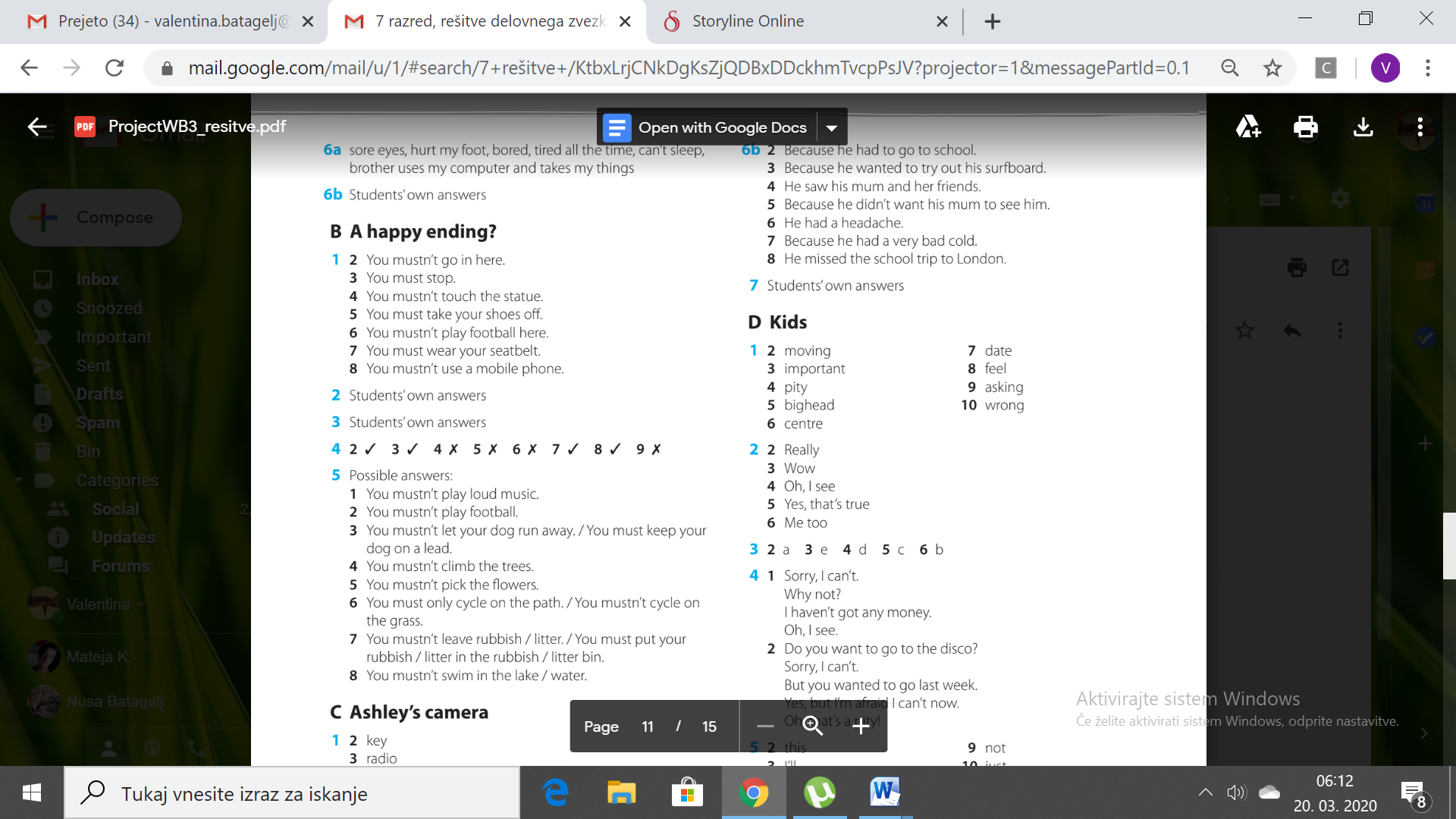 For today, open your SB on page 72. Look at the pictures. Who is in the picture, where are they and what's happening in each picture? What are the emotions of the characters?Read the story and put the sections in the correct order. Read again. Circle the unknown words. Write them in your notebooks and use the dictionary to see what they mean. In your SB on page 73, do exercise 2: complete the sentences in your notebooks.Look at the pictures in exercise 3a: which do you think are mentioned in the last part of the story? Listen and check in exercise 3b: (https://elt.oup.com/student/project/level3/unit06/audio?cc=si&selLanguage=en).In your WB on page 58, do exercise 1 to 5. Use your CD for exercise 3. You will also find the transcript for this exercise on page 3 of this document. Next week, we can arrange one online lesson on Tuesday, 24. 3. 2020. All you need is to download the application »ZOOM«; it is for free. It would be great to have an amazing lesson online. I suggest both groups start at 9:00. I think it will be faster if we have a lesson online and see each other as well. Tell me what you think.Have a nice weekend and I miss seeing you too. Don't forget to have fun as well and do things that you do not have time to do when we are at school.With best regards,Valentina Batagelj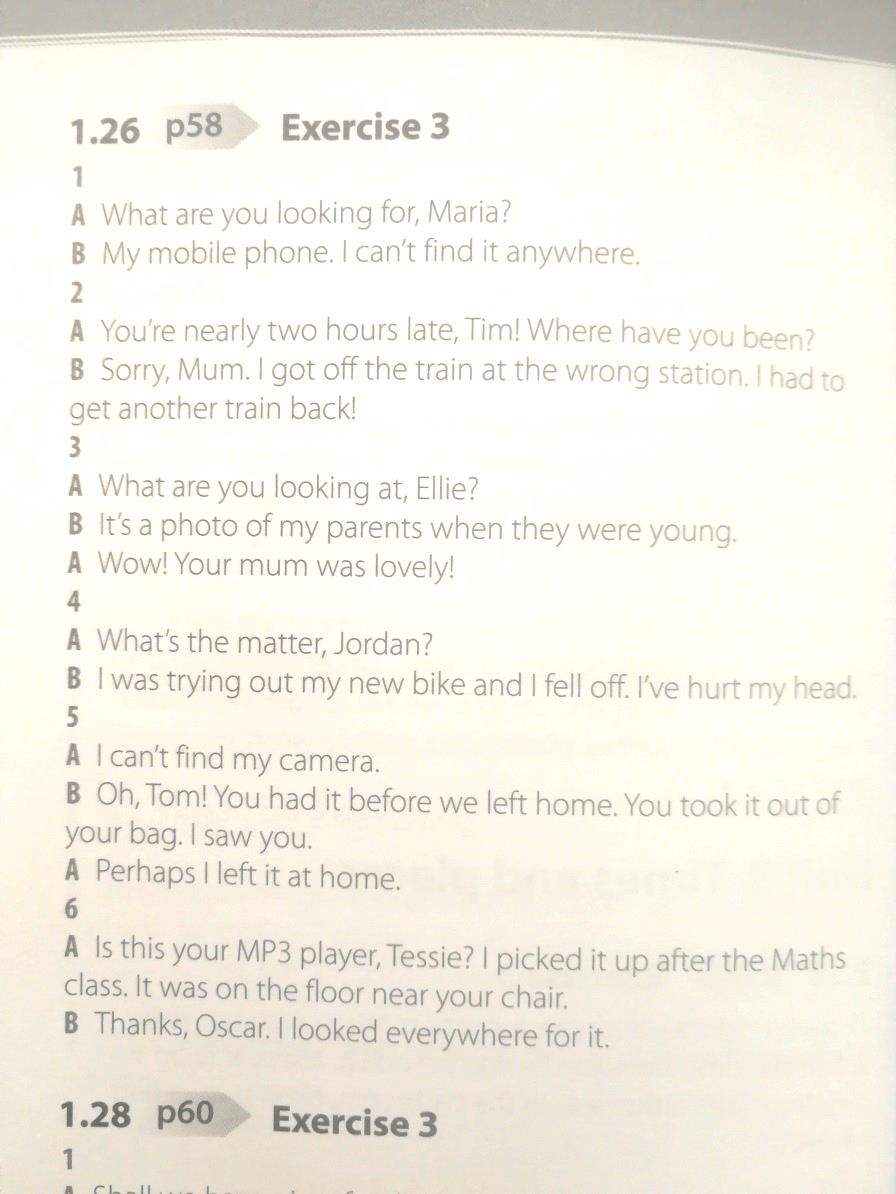 